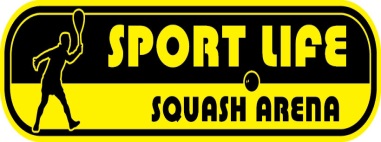 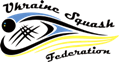 SPORT LIFE SQUASH CUP 2017Положення змагань1. Мета та завдання:● Підвищення культурних та спортивних стосунків між гравцями.● Підвищення рівня майстерності.● Пошук нових партнерів гри різного рівня.● Популяризація сквошу.2. Термін і місце проведення:22 - 23 липня 2017 року – м. Одеса, просп. Небесної Сотні 2, клуб «Sport Life»3. Учасники змагань:● чоловіки Pro (професійні гравці та тренери);● чоловіки (Любителі);● жінки Pro (професійні гравці та тренери);● жінки (Любителі).Формування категорій від 8 чоловік.4.  Розклад змагань:субота – відбіркові ігри в усіх категоріях;неділя – фінальні ігри.5. Суддівство:Усі матчі аматорів будуть обслуговувати кваліфіковані судді. В категоріях Pro – переможець судить наступну гру.6. Нагородження: переможці та призери нагороджуються, медалями та цінними подарунками.Призовий фонд в категорії Pro чоловіки – 15 000 грн.Розподілення призового фонду: 1місце – 4000 грн., 2 місце – 3000 грн., 3 місце – 2 200 грн., 4 місце – 1700 грн, 5 місце – 1 300 грн; 6 місце – 1 100грн., 7 місце – 900 грн., 8 місце 800 грн.Призовий фонд в категорії Pro жінки – 10 000 грн.Розподілення призового фонду: 1місце – 2500 грн., 2 місце – 2000 грн., 3 місце – 1500 грн., 4 місце – 1200 грн, 5 місце – 1 000 грн; 6 місце – 800 грн., 7 місце – 600 грн., 8 місце 400 грн.7. Умови проведення: проведення ігор буде здійснюватись за олімпійською системою з розігруванням усіх місць. В категоріях «Любителі» ігри будуть проводитися до 2 виграних геймів і в категоріях «Pro» до 3 перемог. Кожний гравець буде мати можливість зіграти мінімум 4 матчі.Юніори допускаються до гри лише в захисних окулярах.8. Запізнення гравців: гравцеві, хто спізниться до свого матчу більш ніж на 15 хвилин зараховується поразка. 9. Умови перебування гостей на території клубу: для учасників, які не є членами клубу "Sport Life", відвідування клубу обмежено.Для проходу на турнір необхідно мати картку Sport Life сквош-гість.Придбати картку можна за 100 грн. у відділі продажу клубу.Дозволено відвідувати: сквош корти, роздягальню, душові, фітнес бари, тренажерний зал.Відвідування преміум тренажерного залу, зони басейнів і банного комплексу клубу суворо ЗАБОРОНЕНО!!!При порушенні умов перебування, адміністрація клубу має право відмовити порушникові в подальших відвідинах мережі клубів Sport Life.12. Строки і подача заявки: для участі в турнірі необхідно до 19 липня включно заповнити on-line заявку, яка знаходиться за посиланням https://www.sportlife.ua/uk/fitness/21750УВАГА!!! БЕЗ ВІДПРАВЛЕННОЇ ФОРМИ ЗАЯВКИ ГРАВЕЦЬ НЕ БУДЕ ВКЛЮЧЕНИЙ ДО СІТКИ ТУРНІРУ!!!13. Стартовий внесок:800 грн. (оплачується на місці проведення турніру).14. Медична страховка:учасникам змагань рекомендується мати медичну страховку.Учасники беруть участь в змаганнях на свій страх і ризик.Організатори не несуть відповідальності за травми і нещасні випадки, винуватцями яких вони не є.15. Організатори турніру:Директор: Щербаков Дмитро, тел. +38 050 465 44 42Головний суддя: Костевич Олександр, тел. + 38 099 150 03 35Секретар: Маківська Тетяна, тел. +38 050 411 05 78